PROTECCIÓN DE DATOS:LA SOLICITUD INCLUYE ANEXO, DE Consentimiento y Deber de Informar a los Interesados sobre Protección de Datos, PARA SU FIRMA.INFORMACIÓN COMPLEMENTARIALEY 5/99, DE 8 DE ABRIL, DE URBANISMO DE CASTILLA Y LEÓN. ARTÍCULO 97 DE L .U.C.Y.1. Requieren la obtención de licencia urbanística, sin perjuicio de las demás intervenciones públicas que procedan, los actos de uso del suelo que excedan de la normal utilización de los recursos naturales, y al menos los siguientes:a) Construcciones e instalaciones de todas clases de nueva planta.b) Ampliación de construcciones e instalaciones de todas clases.c) Demolición de construcciones e instalaciones, salvo en caso de ruina inminente.d) Modificación, reforma o rehabilitación de construcciones e instalaciones, cuando tengan carácter integral o total.e) Primera ocupación o utilización de construcciones e instalaciones.f) Segregaciones, divisiones y parcelaciones de terrenos.g) Actividades mineras y extractivas en general, incluidas canteras, graveras y análogas.h) Construcción de presas, balsas y obras de defensa y corrección de cauces públicos.i) Desmontes, excavaciones, explanaciones, aterramientos, vertidos y demás movimientos de tierra.j) Constitución y modificación de complejos inmobiliarios.k) Ejecución de obras e instalaciones en el subsuelo, cuando tengan entidad equiparable a las obras de nueva planta o afecten a elementos estructurales.l) Corta de arbolado y de vegetación arbustiva en suelo urbano y urbanizable.m) Construcciones e instalaciones prefabricadas, móviles o provisionales, salvo en ámbitos autorizados.n) Otros usos del suelo que se determinen reglamentariamente.2. No requerirán licencia urbanística municipal los actos definidos en proyectos de contenido más amplio previamente aprobados o autorizados, ni tampoco:a) Las obras públicas eximidas expresamente por la legislación sectorial y de ordenación del territorio.b) Los actos amparados por órdenes de ejecución.Consentimiento y Deber de Informar a los Interesados sobre Protección de DatosHe sido informado de que esta Entidad va a tratar y guardar los datos aportados en la instancia y en la documentación que la acompaña para la realización de actuaciones administrativas Información básica sobre protección de datosResponsable Ayuntamiento de BunielFinalidad Tramitar procedimientos y actuaciones administrativas.Legitimación Cumplimiento de una misión realizada en interés público o en el ejercicio de poderes públicos otorgados a esta Entidad.Destinatarios: Se cederán datos, en su caso, a otras Administraciones Públicas y a los Encargados del Tratamiento de los Datos. No hay previsión de transferencias a terceros países.Derechos Acceder, rectificar y suprimir los datos, así como otros derechos, tal y como se explica en la información adicional.Información Adicional: Puede consultar la información adicional y detallada sobre Protección de Datos en la siguiente dirección http://buniel.sedelectronica.es/privacy Presto mi consentimiento para que los datos aportados en la instancia y en la documentación que la acompaña puedan ser utilizados para el envío de información de interés general Información básica sobre protección de datos nota 6Responsable Ayuntamiento de BunielFinalidad Principal Informar sobre las actividades que se realizan por el Ayuntamiento de BunielLegitimación ConsentimientoDestinatarios: Se cederán datos, en su caso, a otras Administraciones Públicas y a los Encargados del Tratamiento de los Datos. No hay previsión de transferencias a terceros países.Derechos Acceder, rectificar y suprimir los datos, así como otros derechos, tal y como se explica en la información adicional.Información AdicionalPuede consultar la información adicional y detallada sobre Protección de Datos en la siguiente dirección http://buniel.sedelectronica.es/privacy#note6 PRESTA SU CONSENTIMIENTO para que la entidad realice consultas de los datos del solicitante/representante a través de la Plataforma de Intermediación de Datos y otros servicios interoperablesFirmaEn ………………, el ……. de …………. de 20 ……………………………………………………………………………………………………………………………………………… POLÍTICA DE PRIVACIDADINFORMACIÓN ADICIONAL (LEGITIMACIÓN ART. 6.1.e RGPD INTERÉS PÚBLICO) ¿Quién es el responsable del tratamiento de sus datos personales?Responsable: Ayuntamiento de Buniel [P0906000E]Dirección Postal: Plaza Santa María, 1. Buniel. 09230 BurgosTeléfono: 947412008Correo electrónico: buniel@diputaciondeburgos.net Delegado de Protección de DatosDatos de contacto:Trámite electrónico (puede consultar por nombre de trámite en la siguiente url: Http://buniel.sedelectronica.es/dossier)Formulario de Contacto con el Delegado de Protección de DatosCorreo postal: Registro General. Plaza Santa María, 1. Buniel. 09230 Burgos¿Con qué finalidad tratamos sus datos? En esta Entidad tratamos la información obtenida con la finalidad de poder tramitar los expedientes administrativos y las actuaciones derivadas de ellos.¿Por cuánto tiempo conservaremos sus datos? Almacenamos los datos durante el tiempo necesario para poder cumplir con las obligaciones legales que encomienda la normativa administrativa, y siempre, cumpliendo al menos con el tiempo mínimo de conservación de la información. Será de aplicación lo dispuesto en la normativa de archivos y documentación.¿Existencia de decisiones automatizadas? Esta Entidad puede tomar decisiones automatizadas basadas en la cobertura legal que le otorga el artículo 41 de la Ley 40/2015, de 1 de octubre, de Régimen Jurídico del Sector Público. Sería cualquier acto o actuación realizada íntegramente a través de medios electrónicos en el marco de un procedimiento administrativo y en la que no haya intervenido de forma directa una persona.Deberá de regularse la toma de decisiones automatizadas en una normativa propia, definiendo en la misma las especificaciones, programación, mantenimiento, supervisión y control de calidad. Dicha normativa estará a disposición de los ciudadanos en la sede electrónica de esta Entidad.¿Cuál es la legitimación para el tratamiento de sus datos personales? La base legal para el tratamiento de sus datos es el cumplimiento de una misión que es realizada en interés público o en el ejercicio de poderes públicos, de conformidad con la Ley 39/2015, de 1 de octubre, de Procedimiento Administrativo Común.¿A qué destinatarios se comunicarán sus datos? Los datos se comunicarán a otras Administraciones Públicas siempre que sea necesario para cumplir con los fines enumerados anteriormente, siempre que exista normativa legal que lo ampare.Además, la Entidad tiene contratada la herramienta GESTIONA con la empresa ESPUBLICO SERVICIOS PARA LA ADMINISTRACIÓN LOCAL S.A. que es el encargado del tratamiento de los datos según el contrato de encargo firmado entre las partes.¿Cuáles son sus derechos en relación con los datos facilitados? Cualquier persona tiene derecho a obtener información sobre si en esta Entidad se están tratando sus datos personales o no. Las personas interesadas tienen derecho a acceder a sus datos personales, el plazo de conservación de sus datos, incluso a obtener una copia de los datos objeto del tratamiento.Asimismo, tiene derecho de rectificación de los datos si son inexactos. (Por ejemplo, puede solicitar una rectificación de su domicilio, un cambio de nombre, etc…)Los interesados tiene derecho a la limitación del tratamiento, para ello deberán de solicitarlo al responsable, el cual deberá de suspender el tratamiento de los datos cuando los ciudadanos soliciten la rectificación o supresión de sus datos, hasta que se resuelva su solicitud.Los interesados podrán ejercer el derecho de supresión (derecho al olvido) siempre que se den las circunstancias enumeradas en el RGPD. El afectado puede ejercer el derecho a obtener información al tratamiento, siempre por motivos relacionados con su situación personal, con la excepción del que se acredite un interés legítimo, o sea necesario para el ejercicio o defensa de reclamaciones. Igualmente, cuando el tratamiento tenga por objeto la mercadotécnica directa.El interesado tendrá derecho a la portabilidad a obtener los datos en un formato estructurado, de uso común y de lectura mecánica, y a transmitirlos a otro responsable del tratamiento cuando el tratamiento esté basado en el consentimiento o se efectúe por medios automatizados.Los interesados podrán ejercer los derechos enumerados en los párrafos anteriores, a través de los formularios disponibles en la sede electrónica de esta entidad o remitiendo a la misma un escrito por correo postal.Trámite electrónico (puede consultar por nombre de trámite en la siguiente url: http://buniel.sedelectronica.es/dossier) Solicitud de Rectificación, Oposición o Cancelación de los Derechos de Carácter PersonalSolicitud de Acceso a la Información Pública por los Ciudadanos¿Cuándo puedo ejercer el derecho de reclamación ante la Autoridad de Control? Podrá presentar reclamación ante la Autoridad de Control en materia de Protección de Datos competente, especialmente cuando no haya obtenido satisfacción en el ejercicio de sus derechos, mediante escrito dirigido a la Agencia Española de Protección de Datos, C/Jorge Juan nº 6, 28001 Madrid o bien accediendo a su sede electrónica: https://sedeagpd.gob.es/sede-electronica-web/ ¿Políticas de cookies? Podrá acceder a la política de cookies en la sede electrónica de la Entidad: http://buniel.sedelectronica.es/cookiesINFORMACIÓN ADICIONAL (LEGITIMACIÓN ART. 6.1.a RGPD CONSENTIMIENTO). ¿Quién es el responsable del tratamiento de sus datos personales?Identidad: Ayuntamiento de Buniel [P0906000E]Dirección Postal: Plaza Santa María, 1. Buniel. 09230 BurgosTeléfono: 947412008Correo electrónico: buniel@diputaciondeburgos.net Delegado de Protección de DatosDatos de contacto:Trámite electrónico (puede consultar por nombre de trámite en la siguiente url: http://buniel.sedelectronica.es/dossier)Formulario de Contacto con el Delegado de Protección de DatosCorreo postal: Registro General. Plaza Santa María, 1. Buniel. 09230 Burgos¿Con qué finalidad tratamos sus datos? En esta Entidad tratamos la información obtenida con la finalidad de poder enviar a los interesados información de carácter general que pueda serles de utilidad.¿Por cuánto tiempo conservaremos sus datos? Almacenamos los datos durante el tiempo necesario para poder cumplir con las obligaciones legales que encomienda la normativa administrativa, y siempre, cumpliendo al menos con el tiempo mínimo de conservación de la información. Será de aplicación lo dispuesto en la normativa de archivos y documentación.¿Existencia de decisiones automatizadas? Esta Entidad puede tomar decisiones automatizadas basadas en la cobertura legal que le otorga el artículo 41 de la Ley 40/2015, de 1 de octubre, de Régimen Jurídico del Sector Público. Sería cualquier acto o actuación realizada íntegramente a través de medios electrónicos en el marco de un procedimiento administrativo y en la que no haya intervenido de forma directa una persona.Deberá de regularse la toma de decisiones automatizadas en una normativa propia, definiendo en la misma las especificaciones, programación, mantenimiento, supervisión y control de calidad. Dicha normativa estará a disposición de los ciudadanos en la sede electrónica de esta Entidad.¿Cuál es la legitimación para el tratamiento de sus datos personales? La base legal para el tratamiento de sus datos es el consentimiento, que fue informado, libre, específico y otorgado mediante una manifestación que mostro su voluntad de consentir, es decir, de manera inequívoca.¿A qué destinatarios se comunicarán sus datos? Los datos se comunicarán a otras Administraciones Públicas siempre que sea necesario para cumplir con los fines enumerados anteriormente, siempre que exista normativa legal que lo ampare.Además, la Entidad tiene contratada la herramienta GESTIONA con la empresa ESPUBLICO SERVICIOS PARA LA ADMINISTRACIÓN LOCAL S.A. que es el encargado del tratamiento de los datos según el contrato de encargo firmado entre las partes.¿Cuáles son sus derechos en relación con los datos facilitados? Cualquier persona tiene derecho a obtener información sobre si en esta Entidad se están tratando sus datos personales o no. Las personas interesadas tienen derecho a acceder a sus datos personales, el plazo de conservación de sus datos, incluso a obtener una copia de los datos objeto del tratamiento.Asimismo, tiene derecho de rectificación de los datos si son inexactos. (Por ejemplo, puede solicitar una rectificación de su domicilio, un cambio de nombre, etc…)Los interesados tiene derecho a la limitación del tratamiento, para ello deberán de solicitarlo al responsable, el cual deberá de suspender el tratamiento de los datos cuando los ciudadanos soliciten la rectificación o supresión de sus datos, hasta que se resuelva su solicitud.Los interesados podrán ejercer el derecho de supresión (derecho al olvido) siempre que se den las circunstancias enumeradas en el RGPD.El afectado puede ejercer el derecho a obtener información al tratamiento, siempre por motivos relacionados con su situación personal, con la excepción del que se acredite un interés legítimo, o sea necesario para el ejercicio o defensa de reclamaciones. Igualmente, cuando el tratamiento tenga por objeto la mercadotécnica directa.El interesado tendrá derecho a la portabilidad a obtener los datos en un formato estructurado, de uso común y de lectura mecánica, y a transmitirlos a otro responsable del tratamiento cuando el tratamiento esté basado en el consentimiento o se efectúe por medios automatizadosLos interesados podrán ejercer los derechos enumerados en los párrafos anteriores, a través de los formularios disponibles en la sede electrónica de esta entidad o remitiendo a la misma un escrito por correo postal.Trámite electrónico (puede consultar por nombre de trámite en la siguiente url: http://buniel.sedelectronica.es/dossier)Solicitud de Rectificación, Oposición o Cancelación de los Derechos de Carácter PersonalSolicitud de Acceso a la Información Pública por los Ciudadanos¿Cuándo puedo ejercer el derecho de reclamación ante la Autoridad de Control? Podrá presentar reclamación ante la Autoridad de Control en materia de Protección de Datos competente, especialmente cuando no haya obtenido satisfacción en el ejercicio de sus derechos, mediante escrito dirigido a la Agencia Española de Protección de Datos, C/Jorge Juan nº 6, 28001 Madrid o bien accediendo a su sede electrónica: https://sedeagpd.gob.es/sede-electronica-web/¿Políticas de cookies? Podrá acceder a la política de cookies en la sede electrónica de la Entidad: http://buniel.sedelectronica.es/cookies AYUNTAMIENTO DE BUNIEL  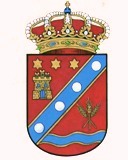 Calle Estudiantes 4CP 09230 -  BUNIEL - BURGOSTFNO: 947.412.008C.I.F. P0906000Ewww.buniel.es -  buniel@diputaciondeburgos.net  Espacio reservado a la AdministraciónDECLARACIÓN RESPONSABLEPRIMERA OCUPACIÓNDECLARACIÓN RESPONSABLEPRIMERA OCUPACIÓNDATOS DEL DECLARANTE – Promotor de la obra:D/Dña……………………………………………………………………..……………….…………………………………..y D.N.I. ……………………………………………. con domicilio a efecto de notificaciones en ……………………………………………………………………………………………………………………………………………………… localidad ……………………………………. y código postal ……………………… provincia de ………………………………y teléfono/s de contacto ……………………………………………………………………………………………………………………………………………………….DATOS DEL DECLARANTE – Promotor de la obra:D/Dña……………………………………………………………………..……………….…………………………………..y D.N.I. ……………………………………………. con domicilio a efecto de notificaciones en ……………………………………………………………………………………………………………………………………………………… localidad ……………………………………. y código postal ……………………… provincia de ………………………………y teléfono/s de contacto ……………………………………………………………………………………………………………………………………………………….EMPLAZAMIENTO DE LAS OBRAS:…………………………………………………………………………………………………………………………………….….REFERENCIA CATASTRAL: ………………………………………………………………………………………………………………………………………………..……EMPLAZAMIENTO DE LAS OBRAS:…………………………………………………………………………………………………………………………………….….REFERENCIA CATASTRAL: ………………………………………………………………………………………………………………………………………………..……FECHA DE SOLICITUD DE LICENCIA DE OBRAS: ………………………………………………………………………………………………………….….FECHA DE CONCESIÓN DE LICENCIA DE OBRA: ……………..…………………………………………………………………………………………..……FECHA DE SOLICITUD DE LICENCIA DE OBRAS: ………………………………………………………………………………………………………….….FECHA DE CONCESIÓN DE LICENCIA DE OBRA: ……………..…………………………………………………………………………………………..……DESCRIPCIÓN DE LAS OBRAS ………………………………………………………………………………………………………………………………………………………………………………………………………………………………………………………………………………………………………………………………………………………………………………………………………………………………………………………………………………………………………………………………………………………………………………………………………………………DESCRIPCIÓN DE LAS OBRAS ………………………………………………………………………………………………………………………………………………………………………………………………………………………………………………………………………………………………………………………………………………………………………………………………………………………………………………………………………………………………………………………………………………………………………………………………………………………MODIFICACIONES REALIZADAS RESPECTO DE LA LICENCIA DE OBRAS CONCEDIDA………………………………………………………………………………………………………………………………………………………………………………………………………………………………………………………………………………………………………………………………………………………………………………………………………………………………………………………………………………………………………………………………………………………………………………………………………………………………………………………………………………………………………………………………………………………………………………………………………………………………Indique el importe al que ascienden dichas modificaciones: ………………………………………………………………………………………MODIFICACIONES REALIZADAS RESPECTO DE LA LICENCIA DE OBRAS CONCEDIDA………………………………………………………………………………………………………………………………………………………………………………………………………………………………………………………………………………………………………………………………………………………………………………………………………………………………………………………………………………………………………………………………………………………………………………………………………………………………………………………………………………………………………………………………………………………………………………………………………………………………Indique el importe al que ascienden dichas modificaciones: ………………………………………………………………………………………DOCUMENTACION QUE SE ACOMPAÑA:DOCUMENTACION QUE SE ACOMPAÑA:Certificado de Final de obra del Arquitecto Visado.  Certificado de la dirección de la ejecución de la obra suscrito conjuntamente por los Técnicos Directores y visado por los Colegios Oficiales correspondientes.  Planos que recogen las modificaciones habidas con respecto al proyecto, si estas fueran sustanciales. Otros (indique cual):  - ………………………………………………………………………….  - ………………………………………………………………………….  - ………………………………………………………………………….  - ………………………………………………………………………….Certificado de Final de obra del Arquitecto Visado.  Certificado de la dirección de la ejecución de la obra suscrito conjuntamente por los Técnicos Directores y visado por los Colegios Oficiales correspondientes.  Planos que recogen las modificaciones habidas con respecto al proyecto, si estas fueran sustanciales. Otros (indique cual):  - ………………………………………………………………………….  - ………………………………………………………………………….  - ………………………………………………………………………….  - ………………………………………………………………………….SOLICITO: Que previa la realización de los trámites oportunos se conceda la licencia de primera ocupación por la finalización de las obras indicadas. SOLICITO: Que previa la realización de los trámites oportunos se conceda la licencia de primera ocupación por la finalización de las obras indicadas. LUGAR, FECHA Y FIRMA:En …………………….. , a ……………. de ……………………………….. de …………. Firma del solicitante Sr. Alcalde del Ayuntamiento de BUNIELLUGAR, FECHA Y FIRMA:En …………………….. , a ……………. de ……………………………….. de …………. Firma del solicitante Sr. Alcalde del Ayuntamiento de BUNIEL